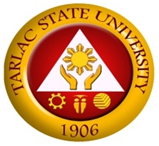 		     INTERNATIONAL AFFAIRSInternational Student Profile DataPERSONAL INFORMATIONSCHOOL RELATED INFORMATIONCONTACT INFORMATION SCHOOL RELATED INFORMATION PASSPORT AND VISA DOCUMENTS	I affix my signature to certify the truthfulness of information I have given/written above: 	____________________________ 		____________________________                                      Signature of Student			             Date: (mm-dd-yyyy)Form No.: TSU-IAO-SF-03Revision No.: 00Effectivity Date: June 28, 2016Page 1 of 1